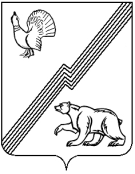 АДМИНИСТРАЦИЯ ГОРОДА ЮГОРСКАХанты-Мансийского автономного округа – Югры ПОСТАНОВЛЕНИЕот  16 августа 2018 года 									          № 2294О внесении изменений в постановление администрации города Югорска от 16.03.2018 № 767«Об определении уполномоченных органов по исполнению отдельных государственных полномочий в сфере обращения с твердыми коммунальными отходами»В соответствии с Законом Ханты-Мансийского автономного округа – Югры                              от 17.11.2016 № 79-оз «О наделении органов местного самоуправления муниципальных образований Ханты-Мансийского автономного округа - Югры отдельными государственными полномочиями в сфере обращения с твердыми коммунальными отходами» внести                                   в Постановление администрации города Югорска от 16.03.2018 № 767 «Об определении уполномоченных органов по исполнению отдельных государственных полномочий в сфере обращения с твердыми коммунальными отходами» следующие изменения:1. Пункт 1 изложить в новой редакции:« 1. Определить уполномоченные органы по исполнению следующих отдельных государственных полномочий:- по утверждению порядка накопления твердых коммунальных отходов (в том числе                их раздельного накопления) - Департамент муниципальной собственности                                            и градостроительства администрации города Югорска;- по организации деятельности по накоплению (в том числе раздельному накоплению), сбору, транспортированию, обработке, утилизации, обезвреживанию и захоронению твердых коммунальных отходов - Департамент жилищно-коммунального и строительного комплекса администрации города Югорска;- по установлению нормативов накопления твердых коммунальных                                   отходов - Департамент жилищно-коммунального и строительного комплекса администрации города Югорска;- по контролю за исполнением правил осуществления деятельности региональных операторов по обращению с твердыми коммунальными отходами - Управление контроля администрации города Югорска.».2. Опубликовать постановление в официальном печатном издании города Югорска                   и разместить на официальном сайте органов местного самоуправления города Югорска.3. Настоящее постановление вступает в силу после его официального опубликования                  и распространяется на правоотношения возникшие с 29.03.2018 года.4. Контроль за выполнением постановления оставляю за собой.Глава города Югорска                                                                                                 А.В. Бородкин